Informe Mensual de Actividades		             H. Ayuntamiento de El Salto, JaliscoReporte Mensual SeptiembreDEPENDENCIA: Dirección de Deportes TITULAR: Johnnie Garcia Lopez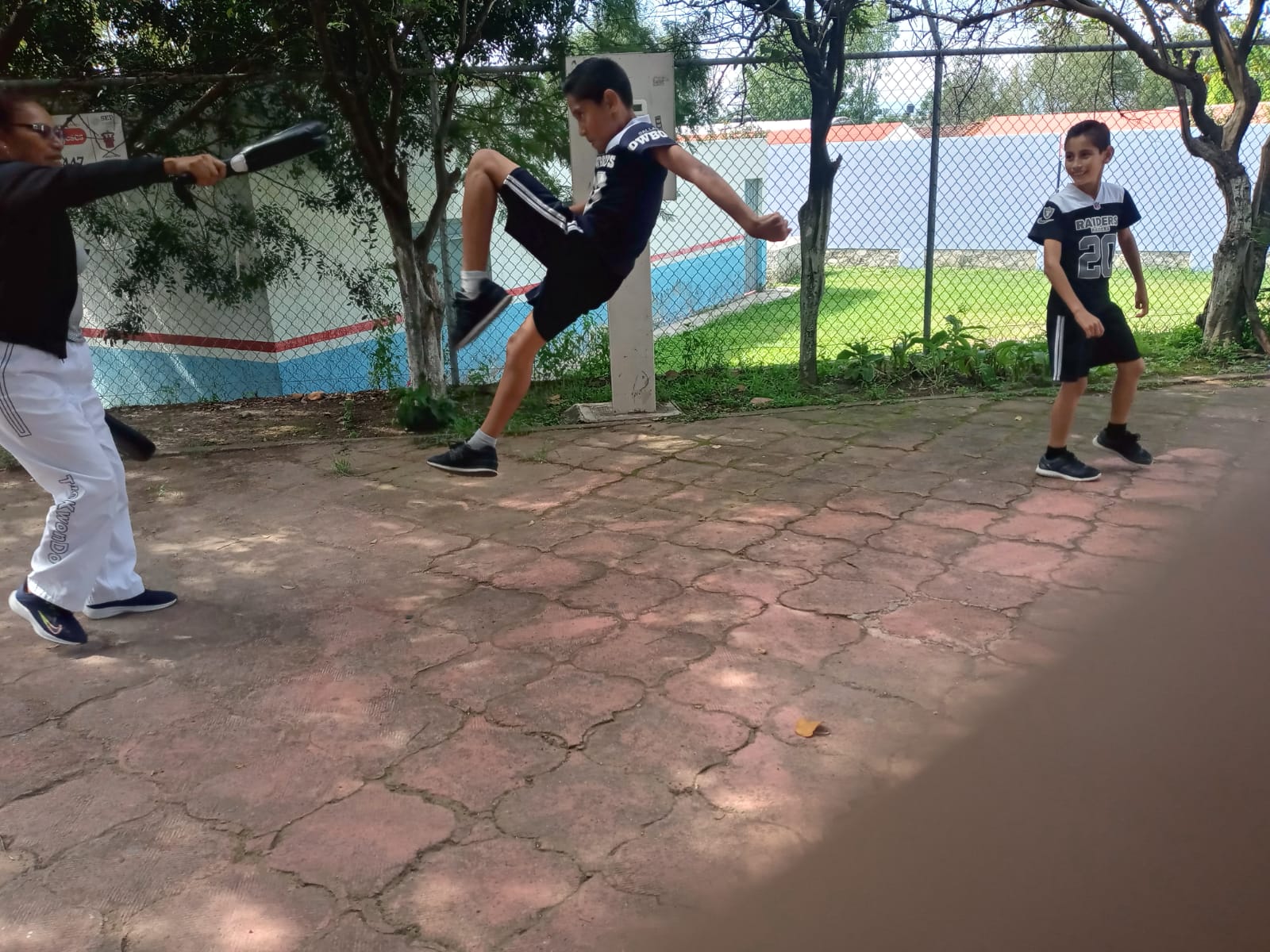 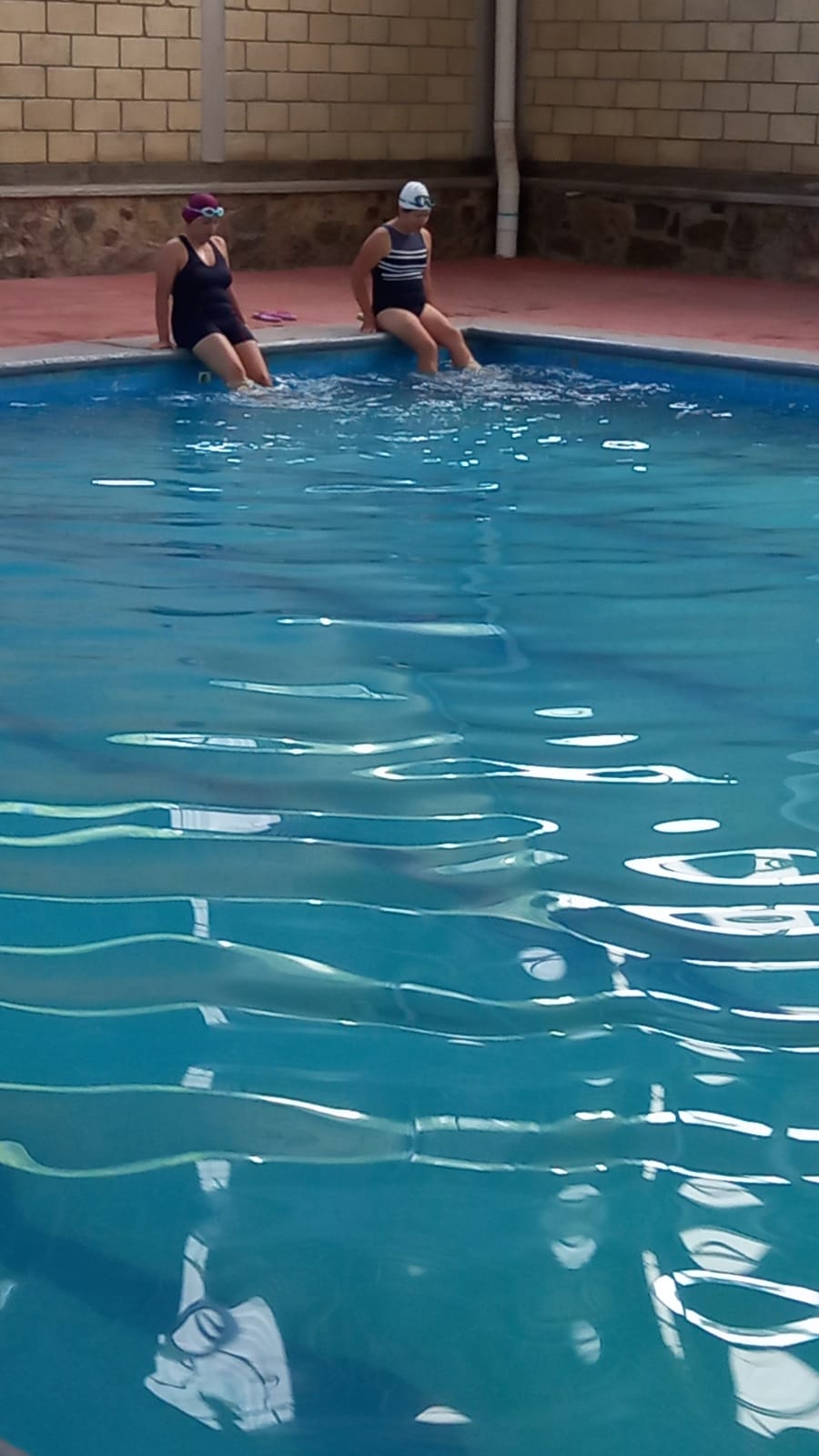 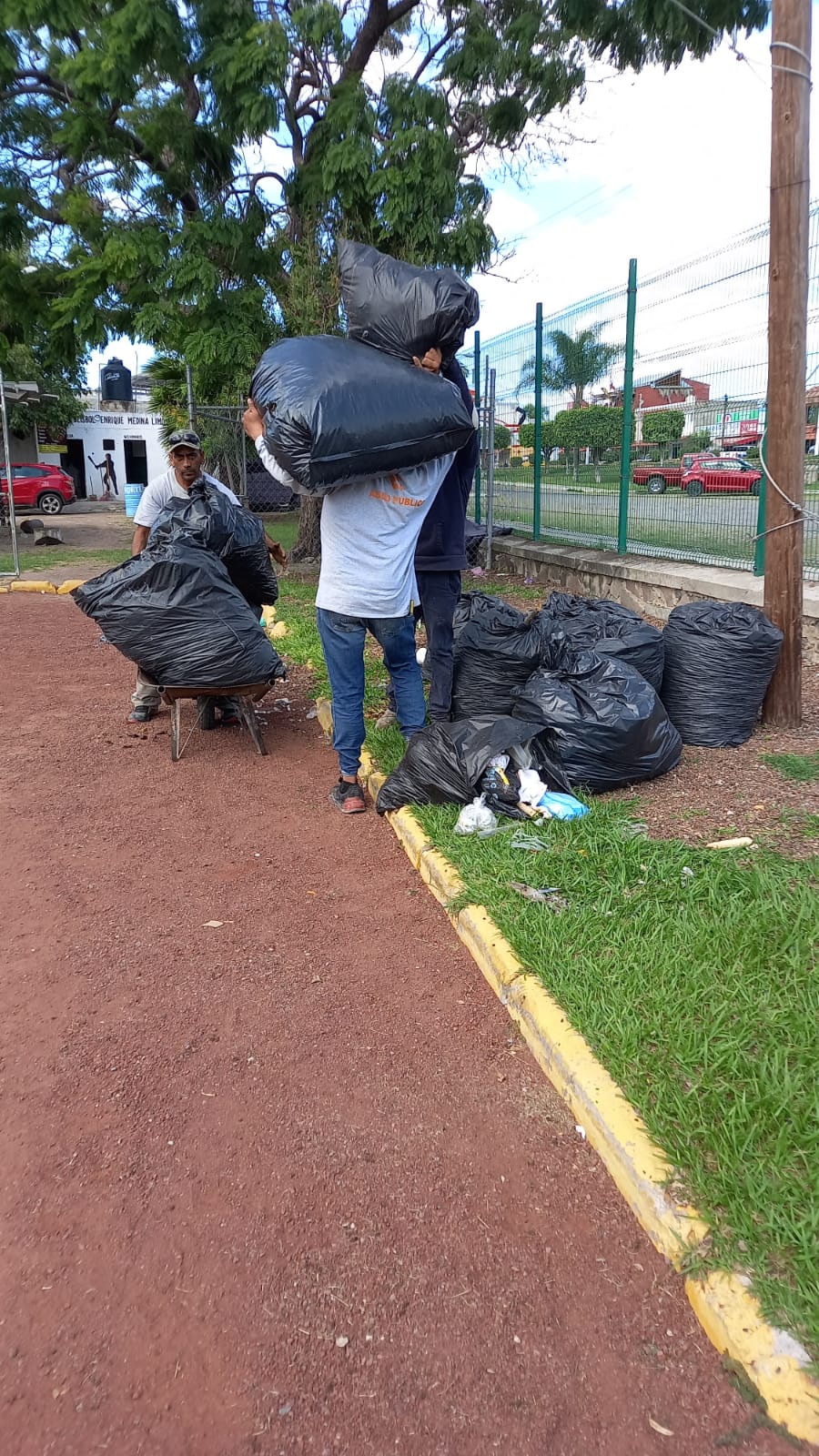 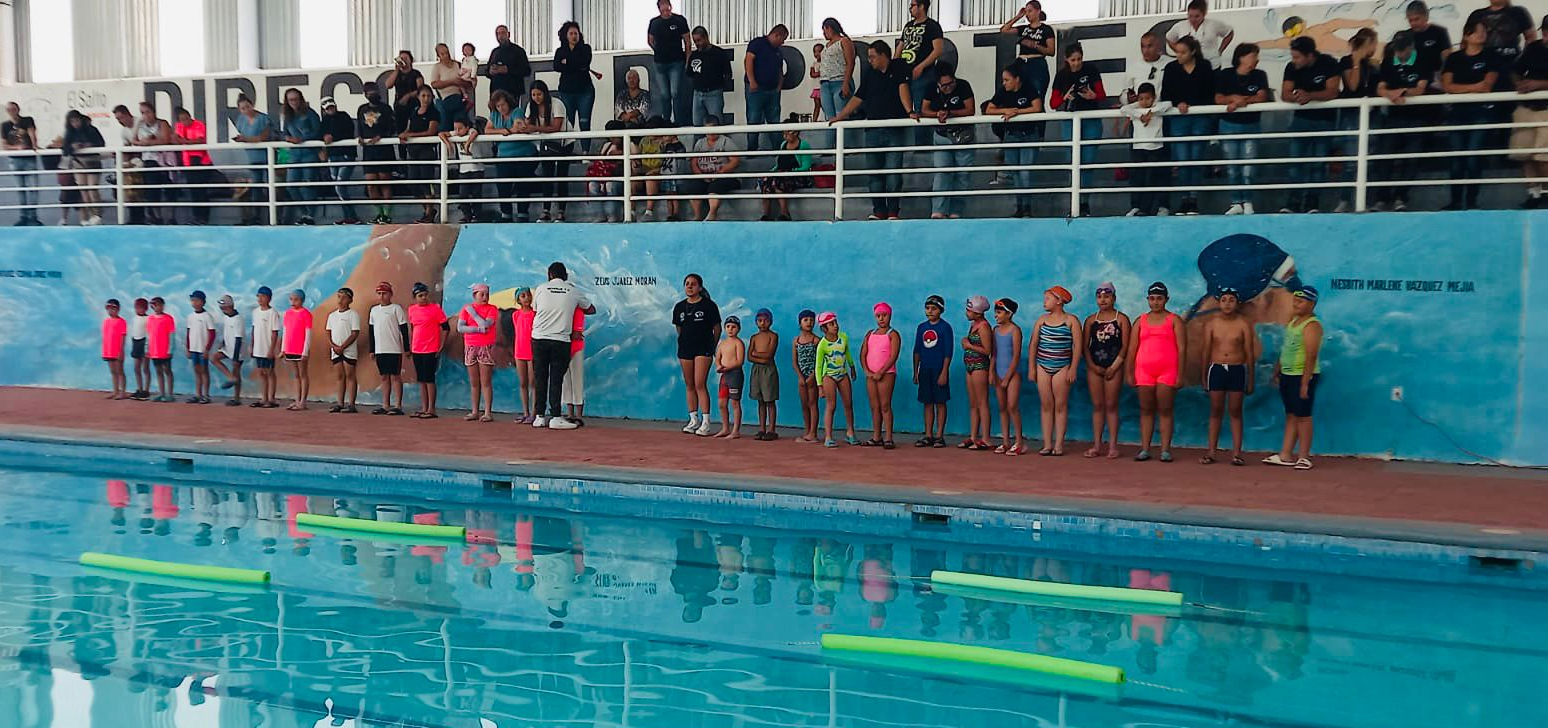 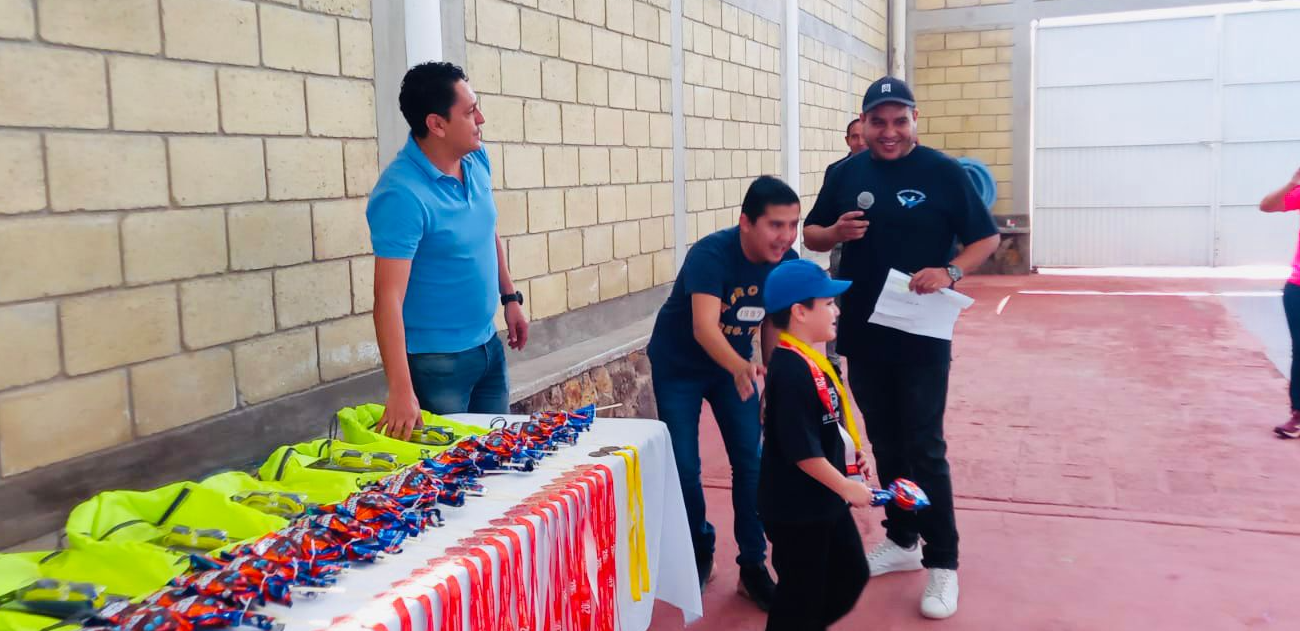 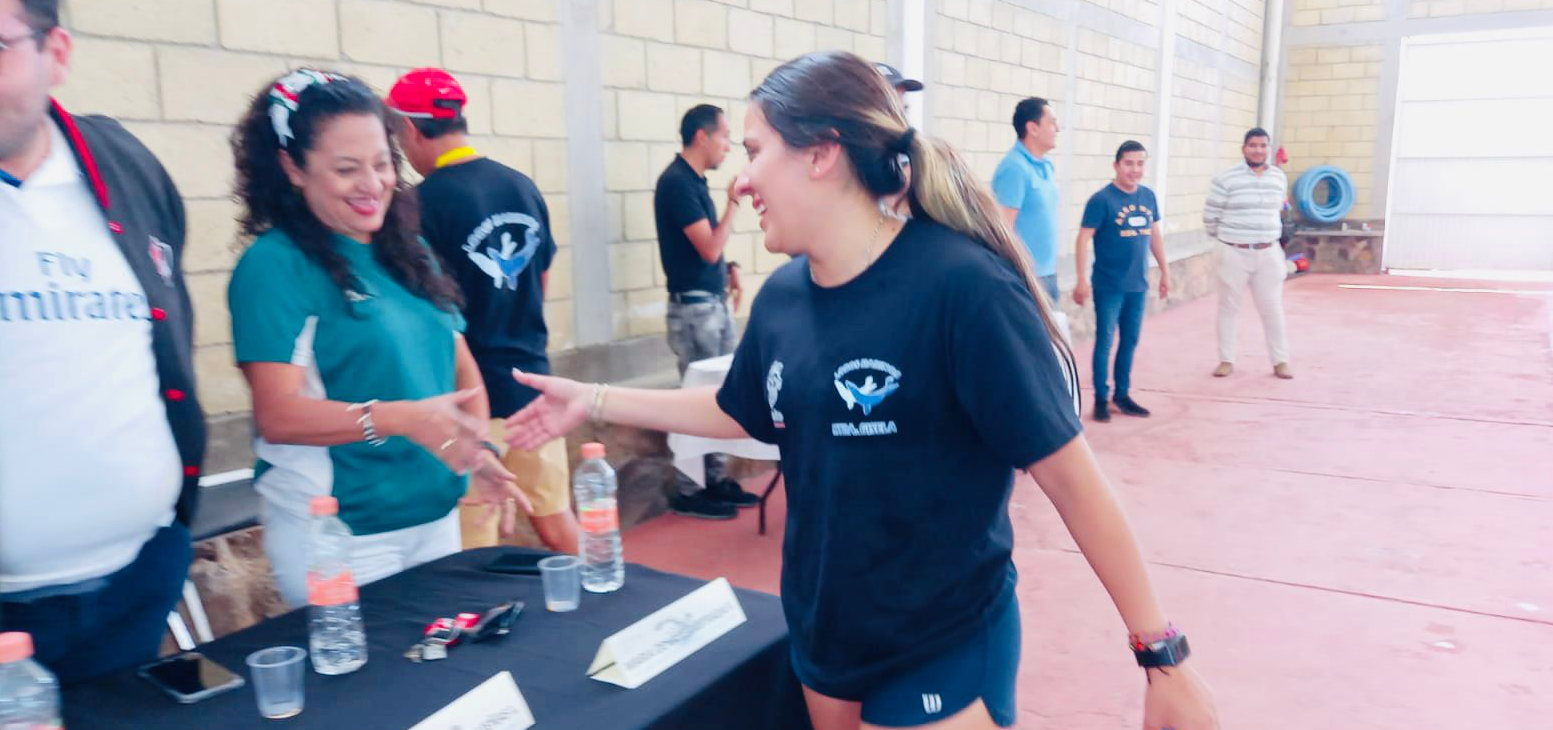 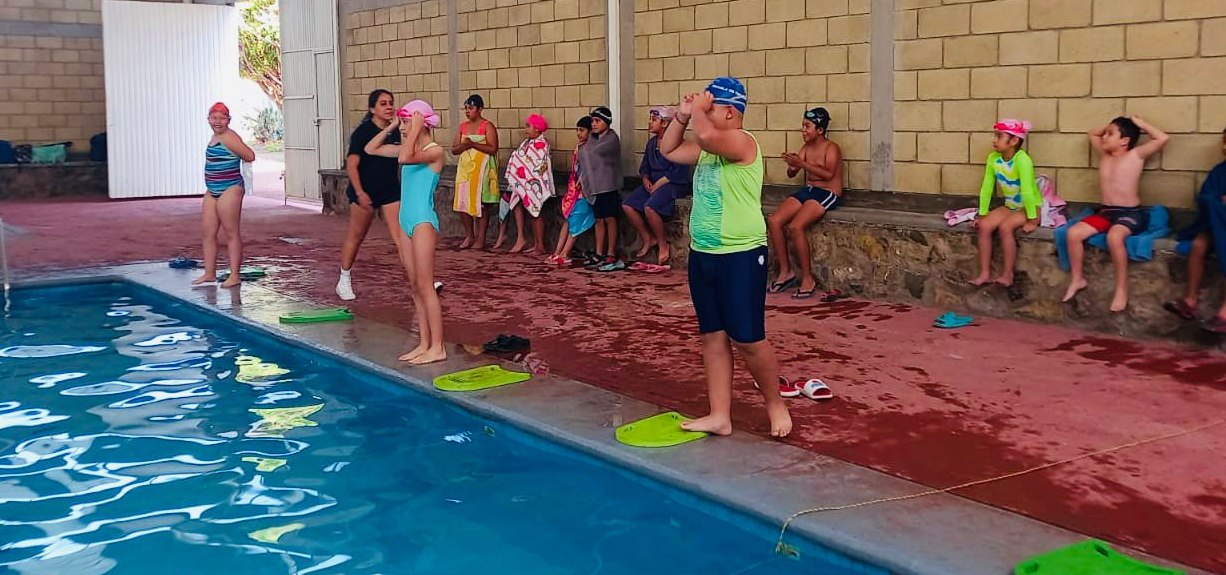 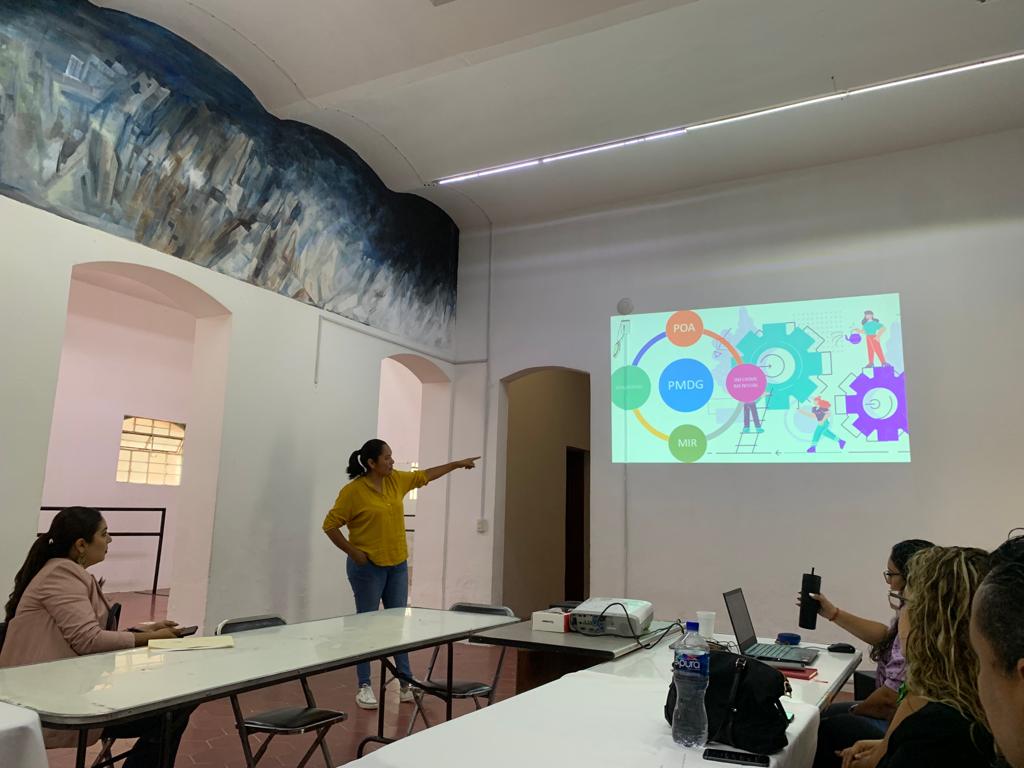 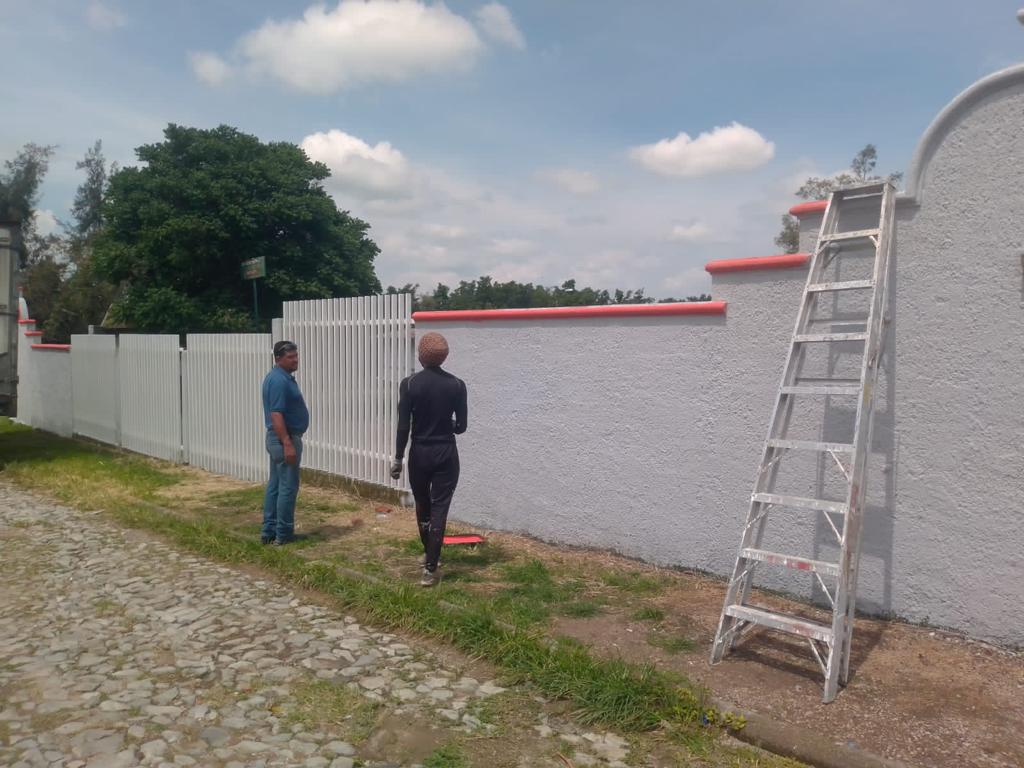 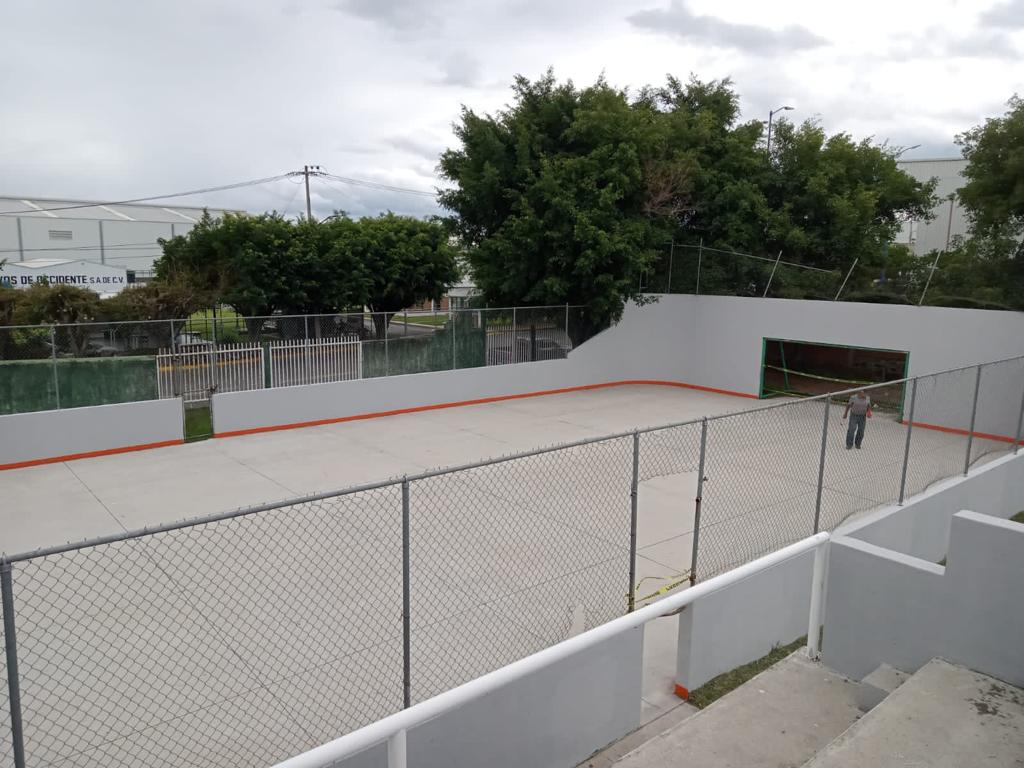 ActividadObjetivoUbicaciónAlcanceTotal de AlcanceTotal de AlcanceClases de takwondoEnseñar Metodos de Plaza de El Verde30defensa persolaUnidad Luis Estrada1080Delegacion Las Pintas40ActividadObjetivoUbicaciónAlcanceTotal de AlcanceTotal de AlcanceAdquirir habilidades Clases de Natacionmotrices , mejorar laUnidad  Luis Estrada5050condicion fisica y estilos de nadoActividadObjetivoUbicaciónAlcanceTotal de AlcanceMantenimiento a lascontar el pasto, hacer U Churubusco1006 unidades Deportivaslimpieza de instalacioU Las Pintas100que correspondennes, resguardar equipo U Luis Estrada200650de trabajo y deporteU La playita100U Minerales50U Huizachera100ActividadObjetivoUbicaciónAlcanceTotal de AlcanceTotal de AlcanceCompetencia RelampagoCrear un nivel competiti-De Natacion, Categoria vo de nuestros alumnosJunior vs Escuela de Na-De Natacion y motivar-200200tacion Tonala.los para crear una cultu-U Luis Estradara de DeportivaActividadObjetivoUbicaciónAlcanceTotal de AlcanceTotal de AlcanceDesayuno porApoyar a personas deUnidad la playitaparte de la direccion al bajo recursos 5050programa Mano a ManoActividadObjetivoUbicaciónAlcanceTotal de AlcanceTotal de AlcanceReunion con el Presi-Hablar sobre proyectosUnidad Luis Estradadente de barrio Unidodeportivo y difusion del100100mismo.ActividadObjetivoUbicaciónAlcanceTotal de AlcanceTotal de AlcanceReunion con CODE Aperturar AcademiasJaliscodeportivas "CampeonesCODE200200con causa"ActividadObjetivoUbicaciónAlcanceTotal de AlcanceTotal de AlcancePresentacion de Dar Informe de lasResultados POAactividades realizadasCasa de la CulturaNANAen el periodo de 1 añoActividadObjetivoUbicaciónAlcanceTotal de AlcanceTotal de AlcanceSupervision de Mante-Rehabilitar La Unidad nimiento de UnidadLa playita en formaUnidad La playita200200La PlayitaGeneral